                                                                               St John’s Class 4 Curriculum 2019/2020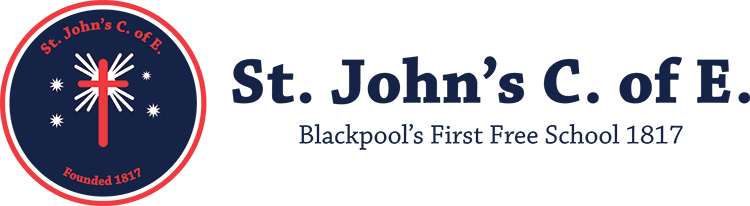 